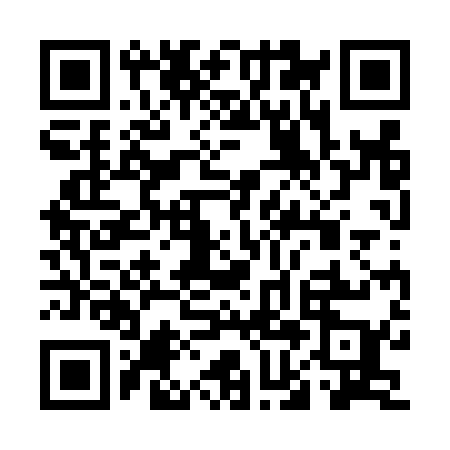 Ramadan times for Williams, AustraliaMon 11 Mar 2024 - Wed 10 Apr 2024High Latitude Method: NonePrayer Calculation Method: Muslim World LeagueAsar Calculation Method: ShafiPrayer times provided by https://www.salahtimes.comDateDayFajrSuhurSunriseDhuhrAsrIftarMaghribIsha11Mon4:464:466:0912:223:546:356:357:5412Tue4:464:466:1012:223:536:346:347:5213Wed4:474:476:1112:223:536:336:337:5114Thu4:484:486:1112:223:526:316:317:5015Fri4:494:496:1212:213:516:306:307:4816Sat4:504:506:1312:213:506:296:297:4717Sun4:514:516:1412:213:506:286:287:4518Mon4:524:526:1412:213:496:266:267:4419Tue4:524:526:1512:203:486:256:257:4320Wed4:534:536:1612:203:476:246:247:4121Thu4:544:546:1712:203:466:226:227:4022Fri4:554:556:1712:193:466:216:217:3823Sat4:564:566:1812:193:456:206:207:3724Sun4:564:566:1912:193:446:186:187:3625Mon4:574:576:1912:183:436:176:177:3426Tue4:584:586:2012:183:426:166:167:3327Wed4:594:596:2112:183:416:146:147:3228Thu4:594:596:2212:183:406:136:137:3029Fri5:005:006:2212:173:396:126:127:2930Sat5:015:016:2312:173:396:106:107:2831Sun5:025:026:2412:173:386:096:097:261Mon5:025:026:2412:163:376:086:087:252Tue5:035:036:2512:163:366:066:067:243Wed5:045:046:2612:163:356:056:057:224Thu5:055:056:2712:153:346:046:047:215Fri5:055:056:2712:153:336:036:037:206Sat5:065:066:2812:153:326:016:017:197Sun5:075:076:2912:153:316:006:007:178Mon5:075:076:2912:143:305:595:597:169Tue5:085:086:3012:143:295:575:577:1510Wed5:095:096:3112:143:295:565:567:14